Часть IV. Техническая часть. Реестровый номер 2-КО/21.Раздел I. Ситуационные планы размещения нестационарных торговых объектов на территории города Ставрополя – лотков по продаже безалкогольных напитков.1. Ситуационный план размещения нестационарного торгового объекта на территории города Ставрополя по лоту № 1 «Размещение лотка по продаже безалкогольных напитков по адресу: г. Ставрополь, проезд Черняховского, 3».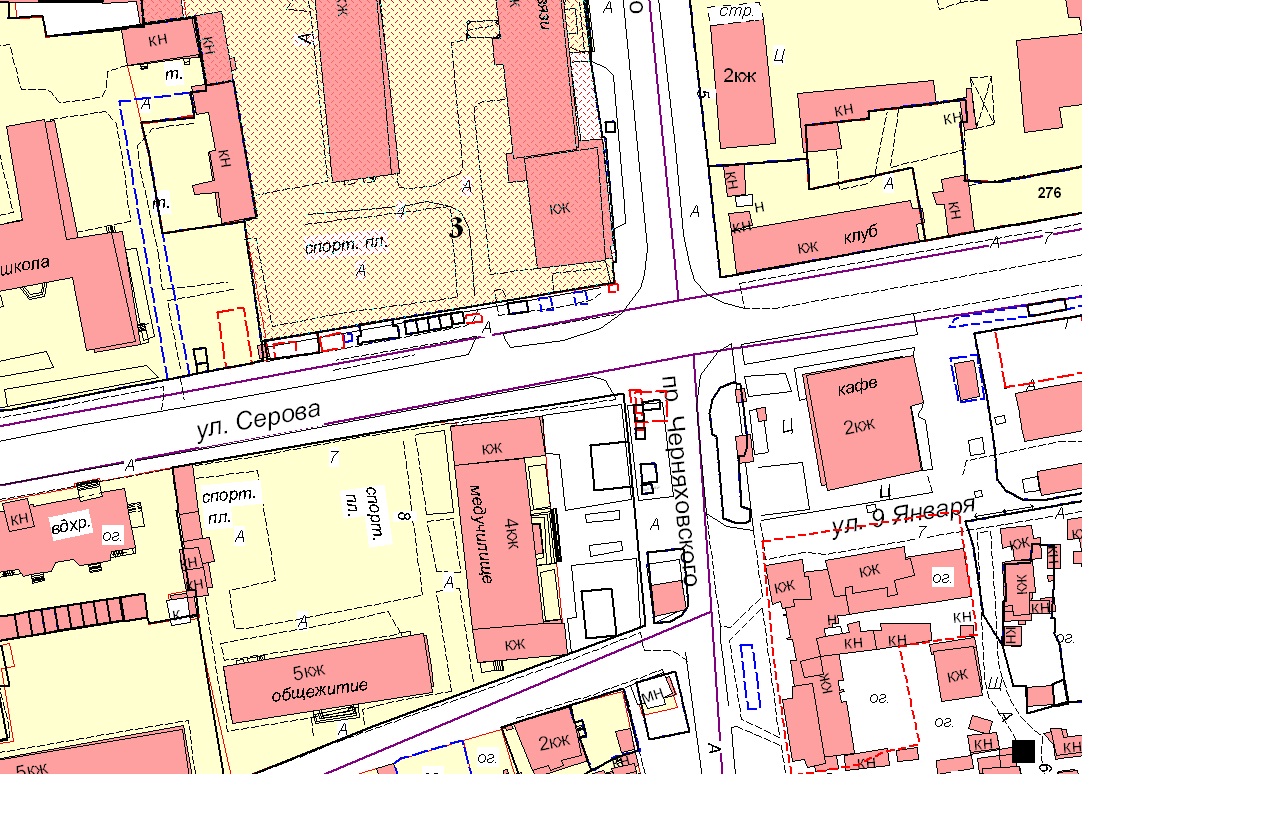 2. Ситуационный план размещения нестационарного торгового объекта на территории города Ставрополя по лоту № 2 «Размещение лотка по продаже безалкогольных напитков по адресу: г. Ставрополь, Старомарьевское шоссе, 7».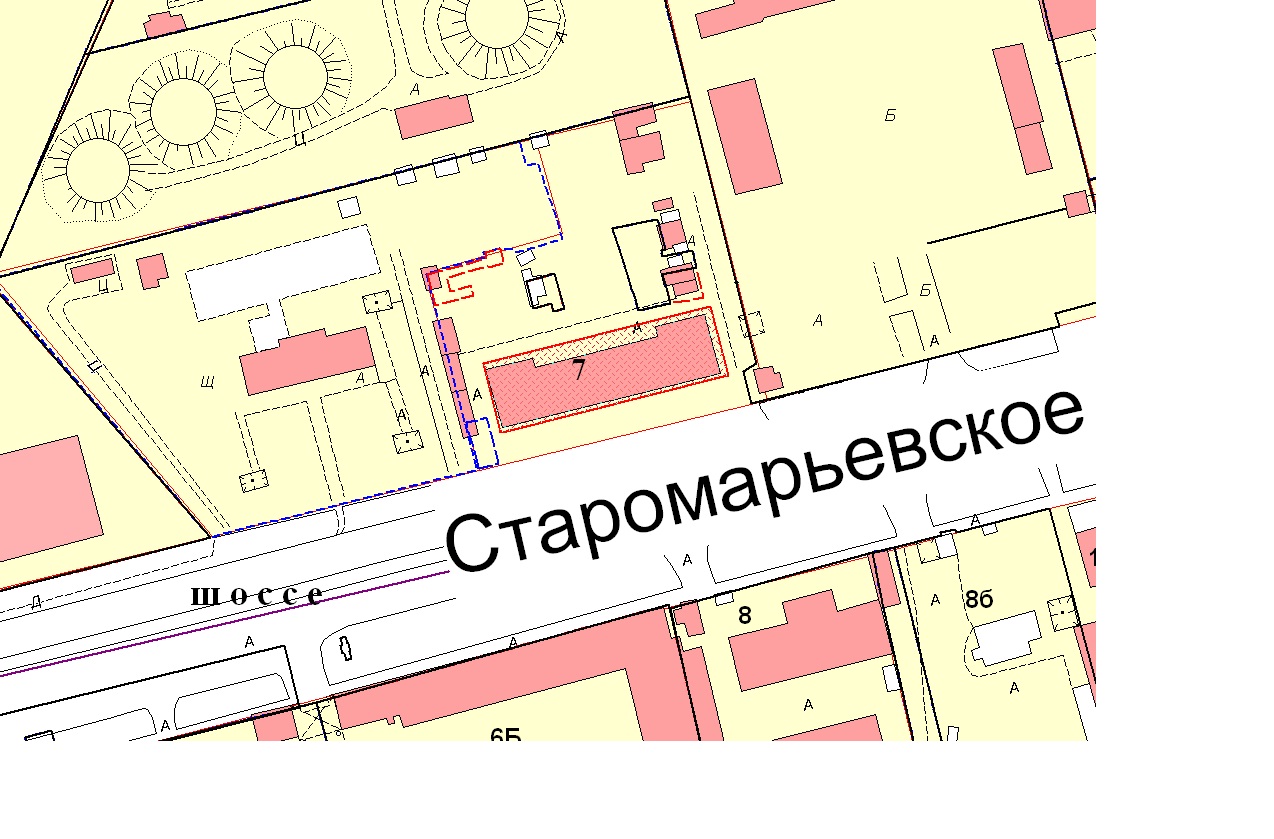 3. Ситуационный план размещения нестационарного торгового объекта на территории города Ставрополя по лоту № 3 «Размещение лотка по продаже безалкогольных напитков по адресу: г. Ставрополь, Старомарьевское шоссе, 30».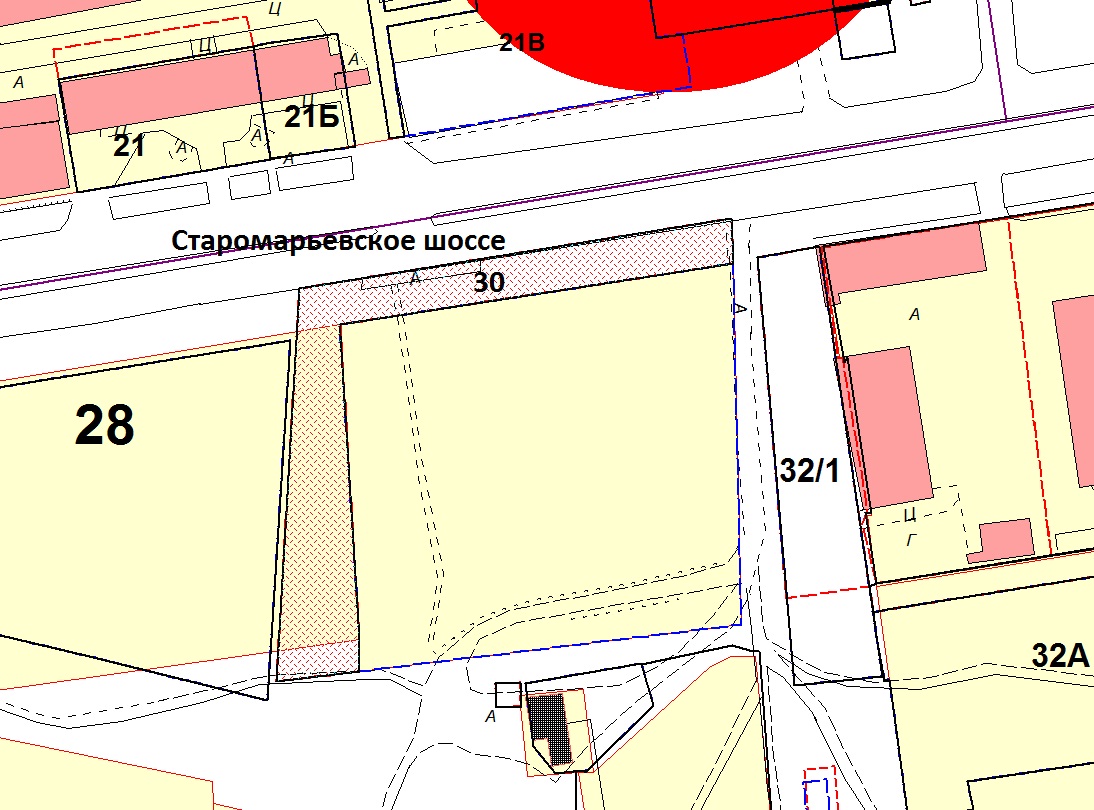 4. Ситуационный план размещения нестационарного торгового объекта на территории города Ставрополя по лоту № 4 «Размещение лотка по продаже безалкогольных напитков по адресу: г. Ставрополь, Старомарьевское шоссе, 40».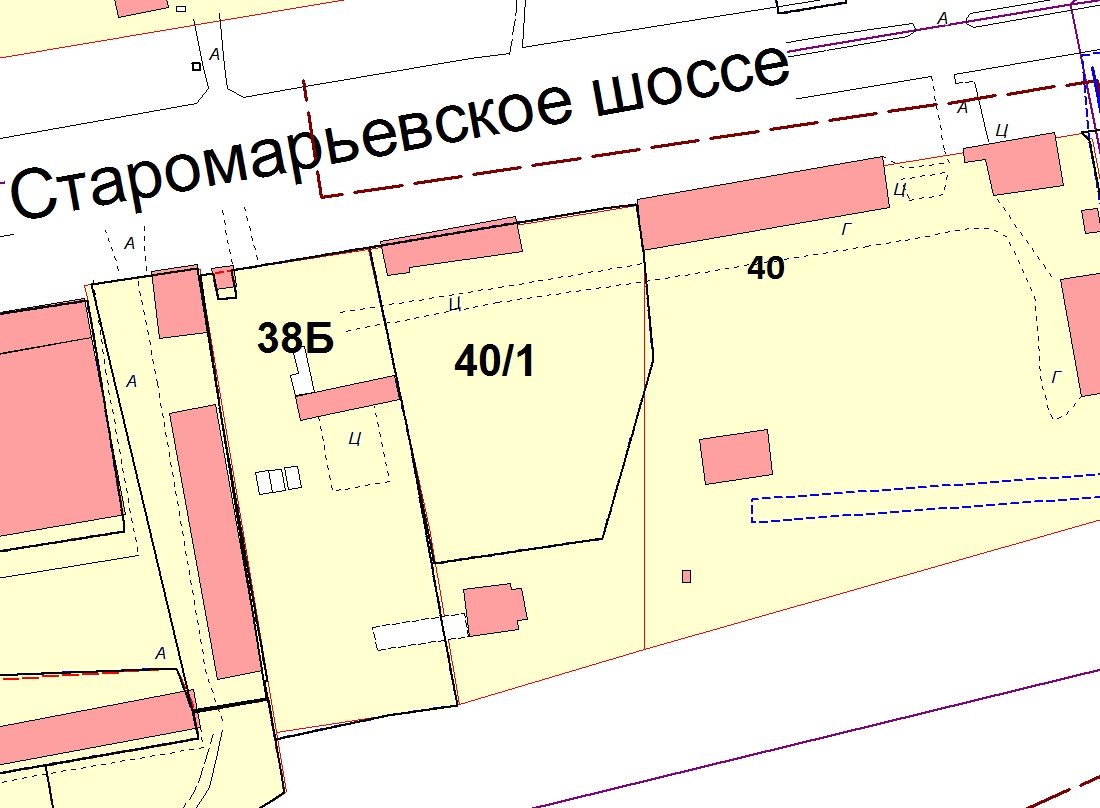 5. Ситуационный план размещения нестационарного торгового объекта на территории города Ставрополя по лоту № 5 «Размещение лотка по продаже безалкогольных напитков по адресу: г. Ставрополь, улица Артема, 3».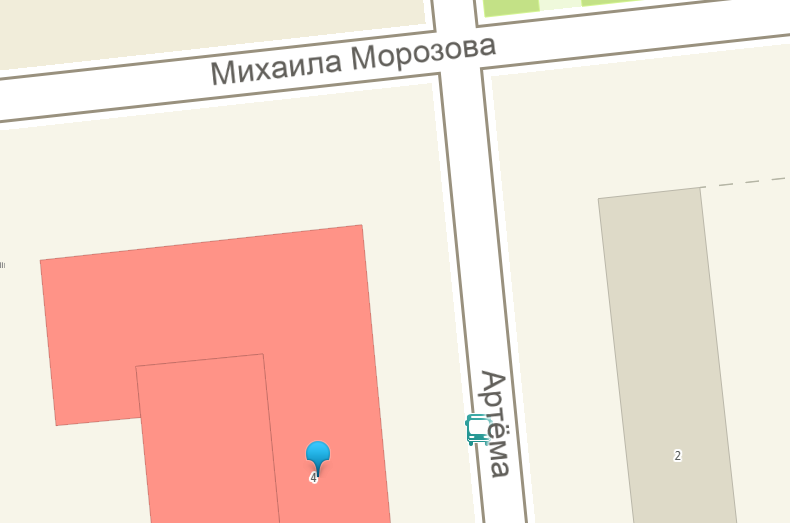 6. Ситуационный план размещения нестационарного торгового объекта на территории города Ставрополя по лоту № 6 «Размещение лотка по продаже безалкогольных напитков по адресу: г. Ставрополь, улица Артема, 18».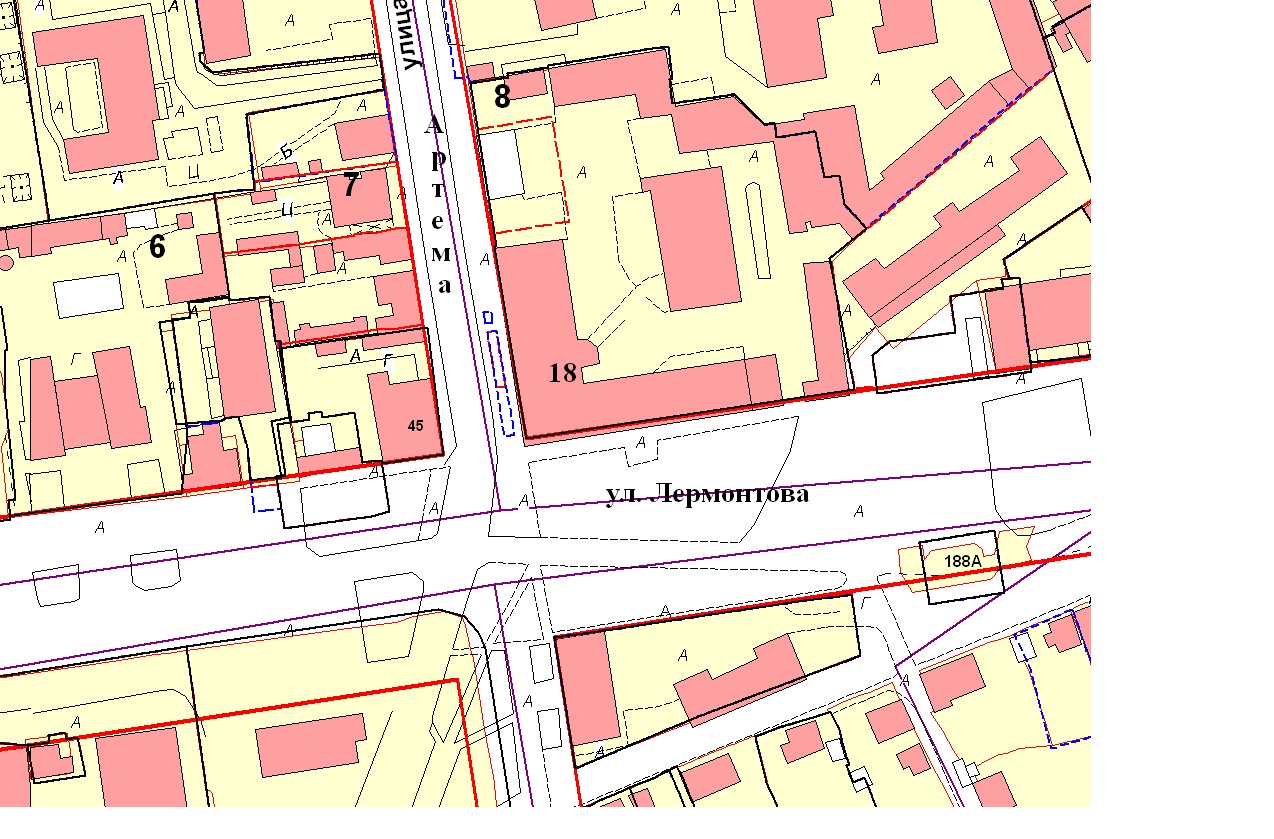 7. Ситуационный план размещения нестационарного торгового объекта на территории города Ставрополя по лоту № 7 «Размещение лотка по продаже безалкогольных напитков по адресу: г. Ставрополь, улица Голенева, 69».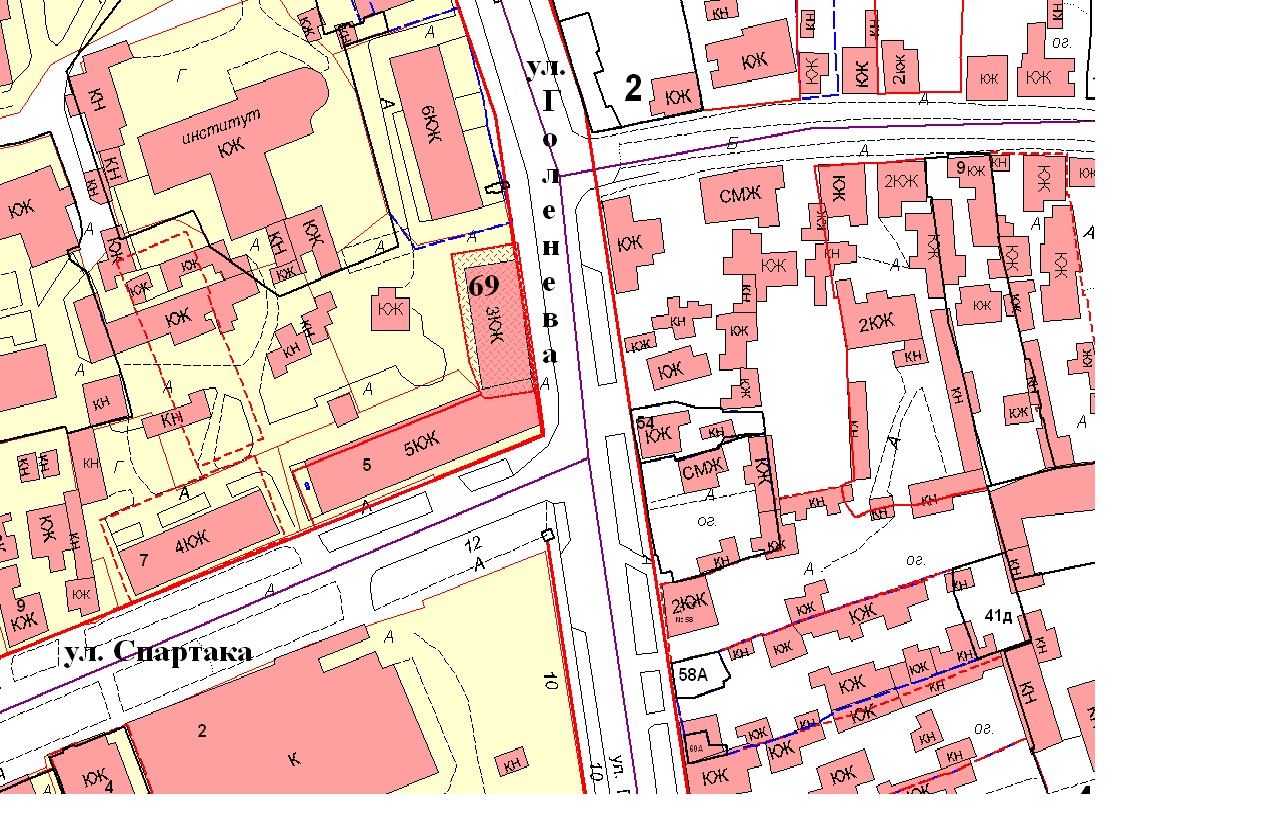 8. Ситуационный план размещения нестационарного торгового объекта на территории города Ставрополя по лоту № 8 «Размещение лотка по продаже безалкогольных напитков по адресу: г. Ставрополь, улица Дзержинского, 114».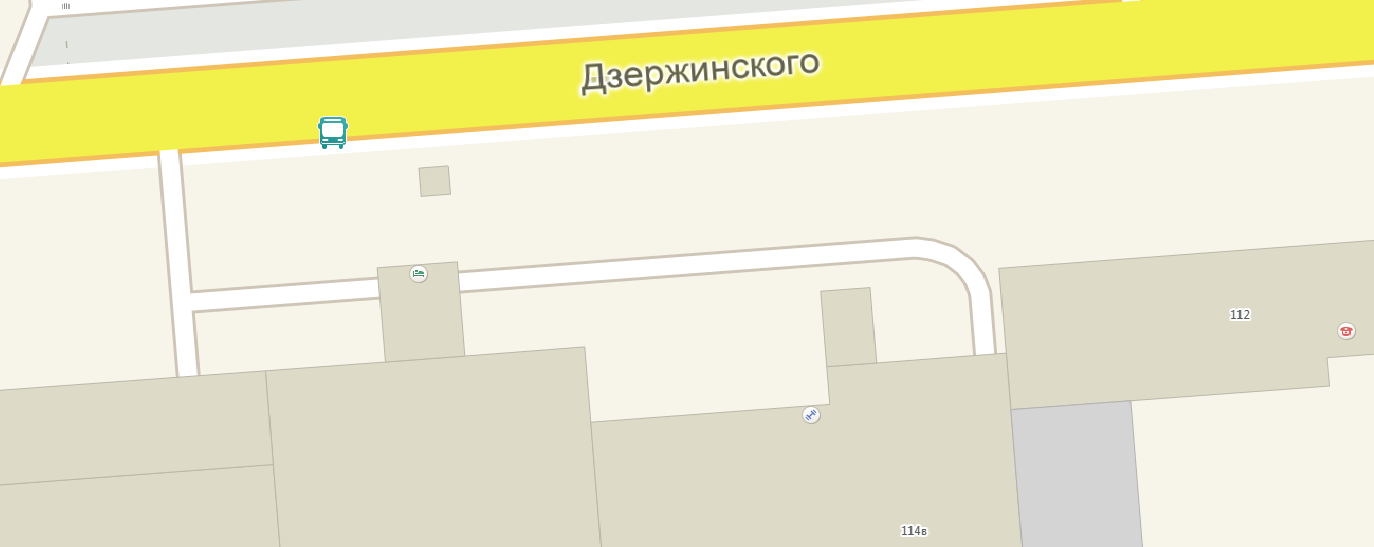 9. Ситуационный план размещения нестационарного торгового объекта на территории города Ставрополя по лоту № 9 «Размещение лотка по продаже безалкогольных напитков по адресу: г. Ставрополь, улица Дзержинского, 154».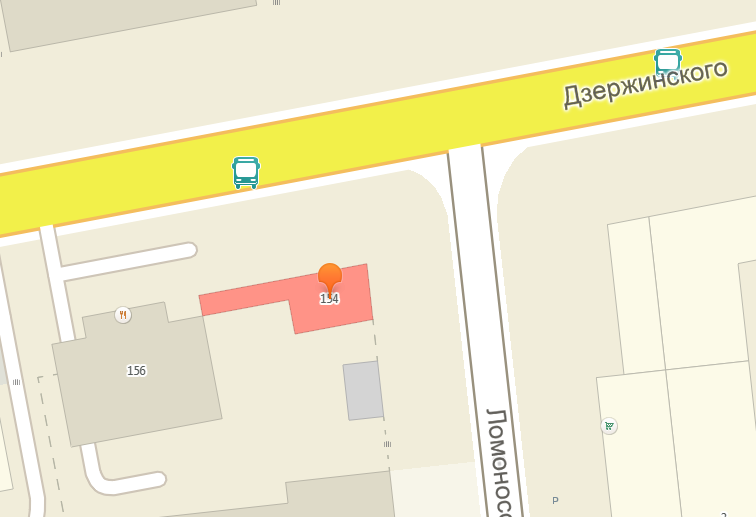 10. Ситуационный план размещения нестационарного торгового объекта на территории города Ставрополя по лоту № 10 «Размещение лотка по продаже безалкогольных напитков по адресу: г. Ставрополь, улица Ленина, 108».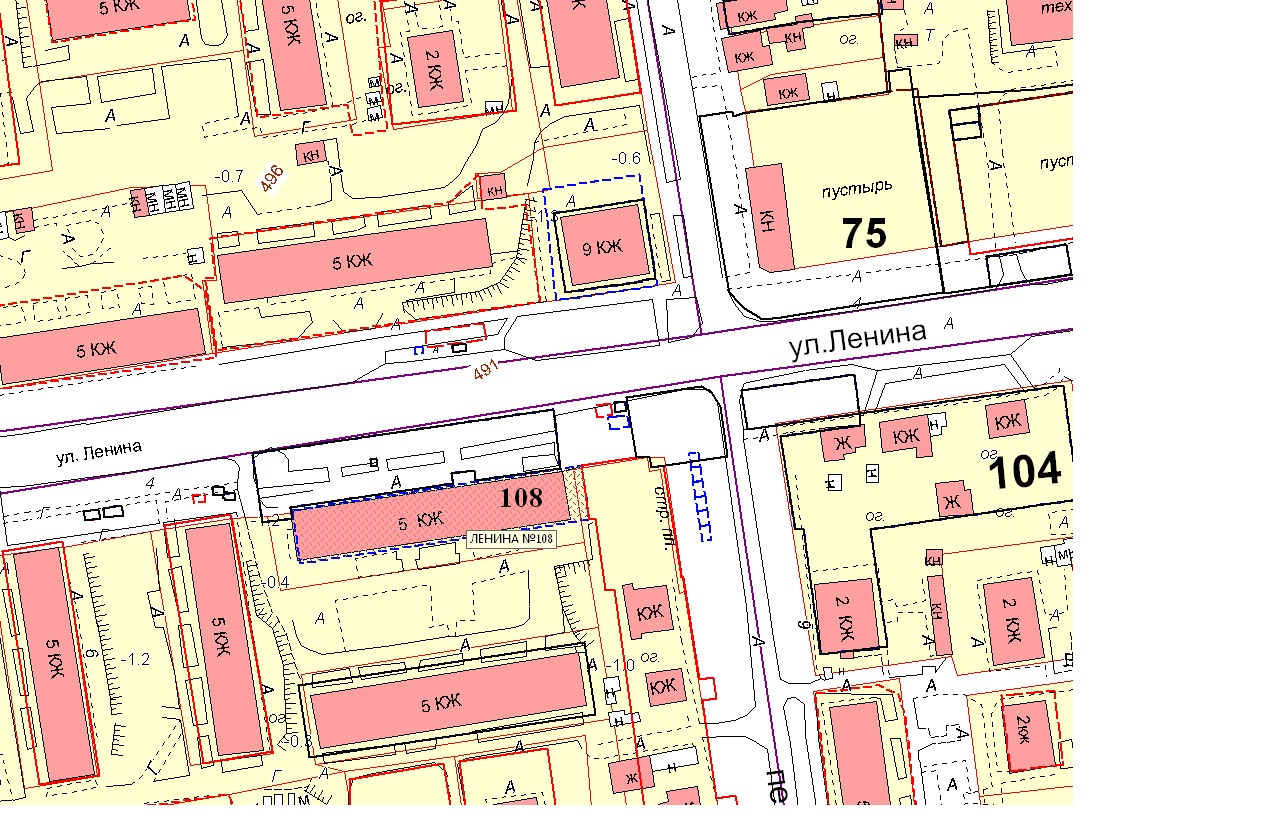 11. Ситуационный план размещения нестационарного торгового объекта на территории города Ставрополя по лоту № 11 «Размещение лотка по продаже безалкогольных напитков по адресу: г. Ставрополь, улица Ленина, 127».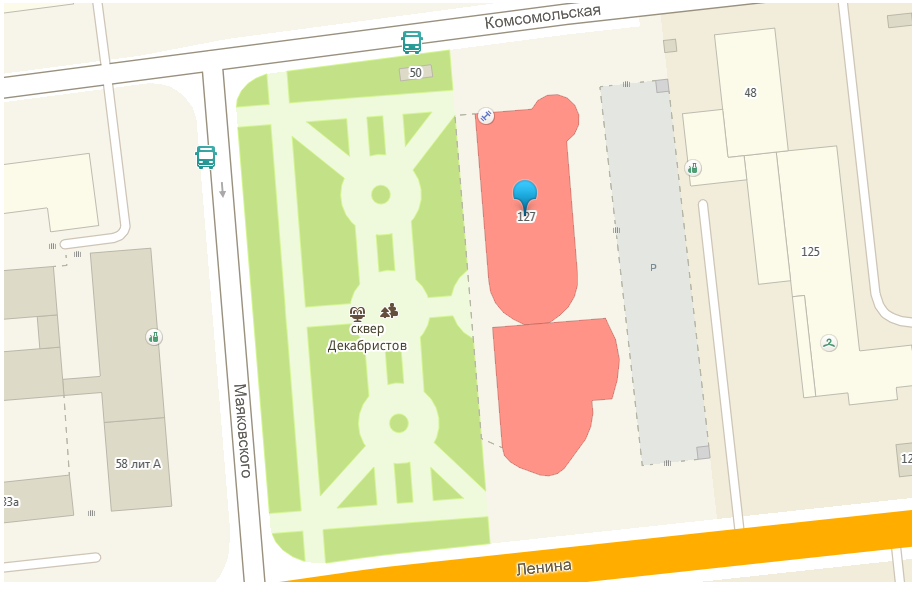 12. Ситуационный план размещения нестационарного торгового объекта на территории города Ставрополя по лоту № 12 «Размещение лотка по продаже безалкогольных напитков по адресу: г. Ставрополь, улица Ленина, 211».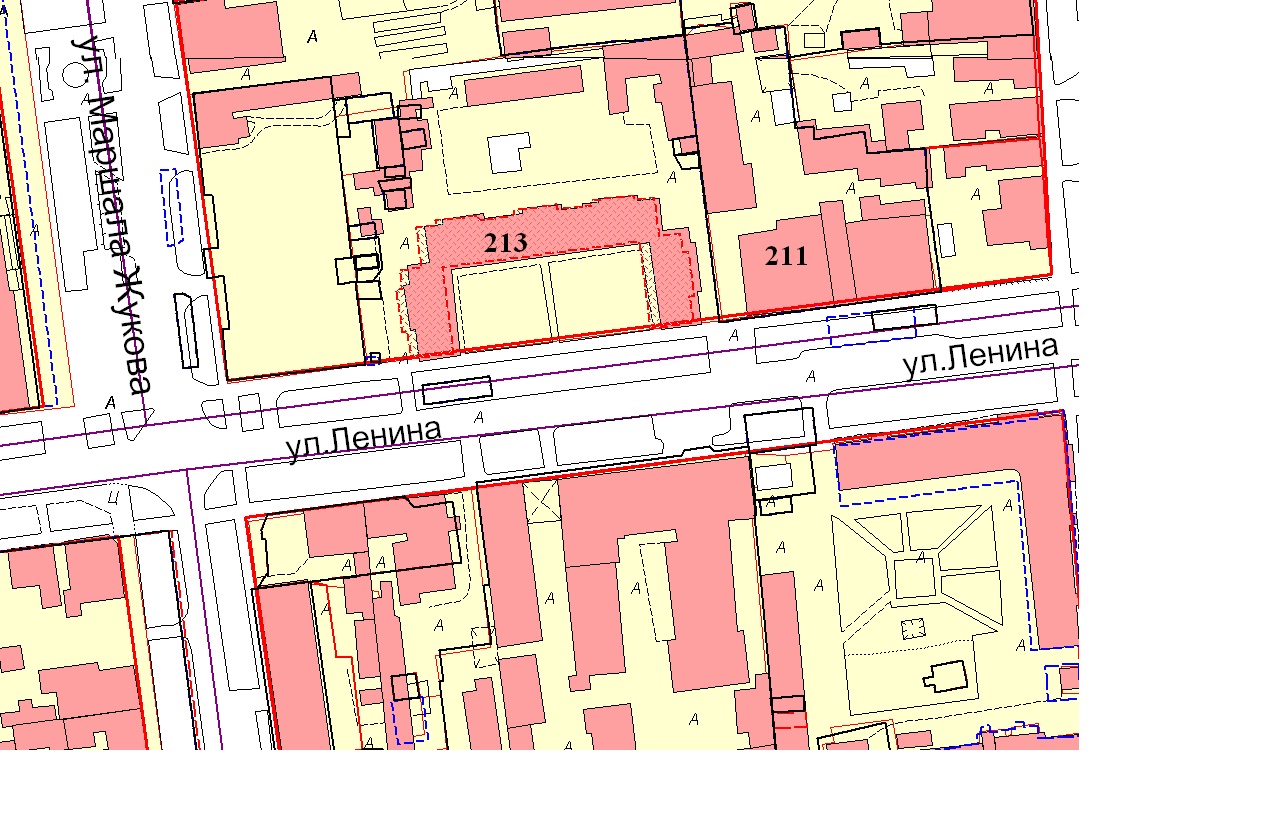 13. Ситуационный план размещения нестационарного торгового объекта на территории города Ставрополя по лоту № 13 «Размещение лотка по продаже безалкогольных напитков по адресу: г. Ставрополь, улица Ленина, 251».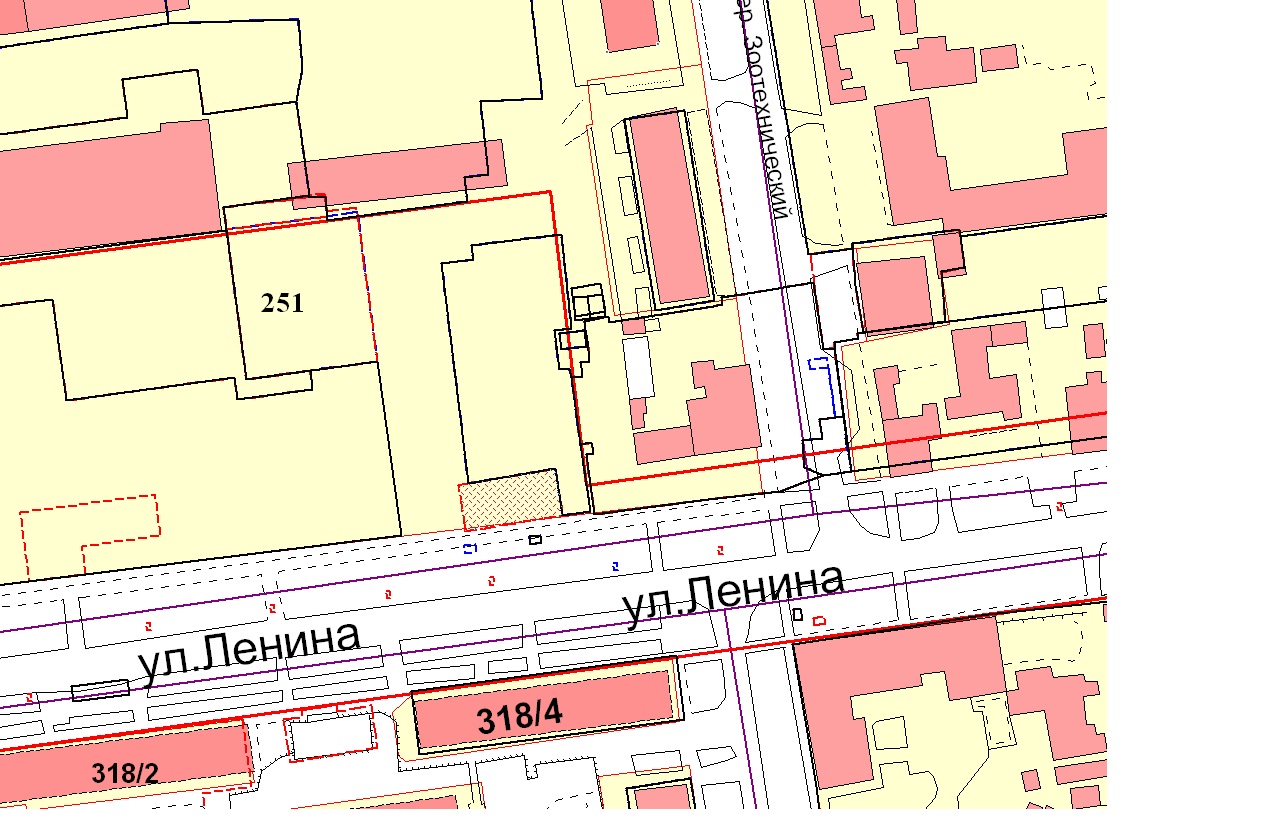 14. Ситуационный план размещения нестационарного торгового объекта на территории города Ставрополя по лоту № 14 «Размещение лотка по продаже безалкогольных напитков по адресу: г. Ставрополь, улица Ленина, 291».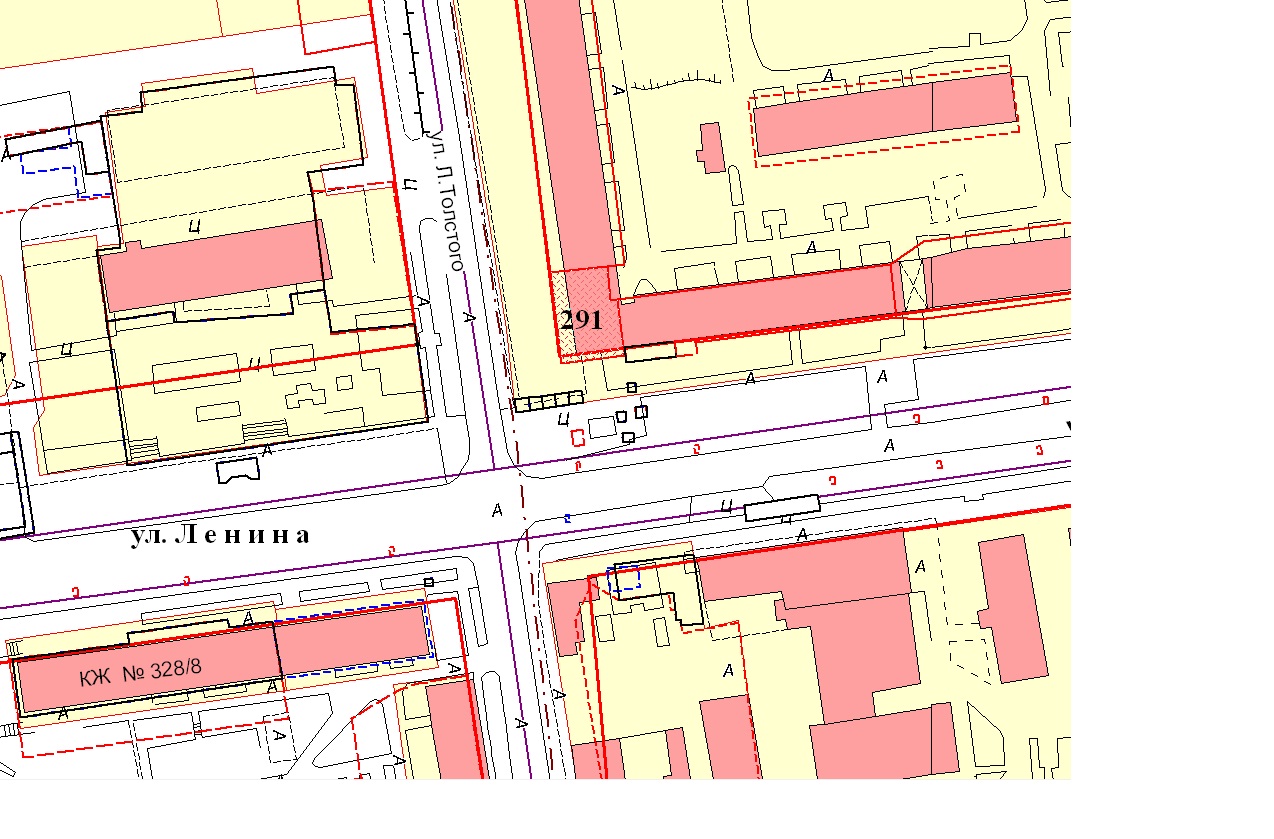 15. Ситуационный план размещения нестационарного торгового объекта на территории города Ставрополя по лоту № 15 «Размещение лотка по продаже безалкогольных напитков по адресу: г. Ставрополь, улица Ленина, 308».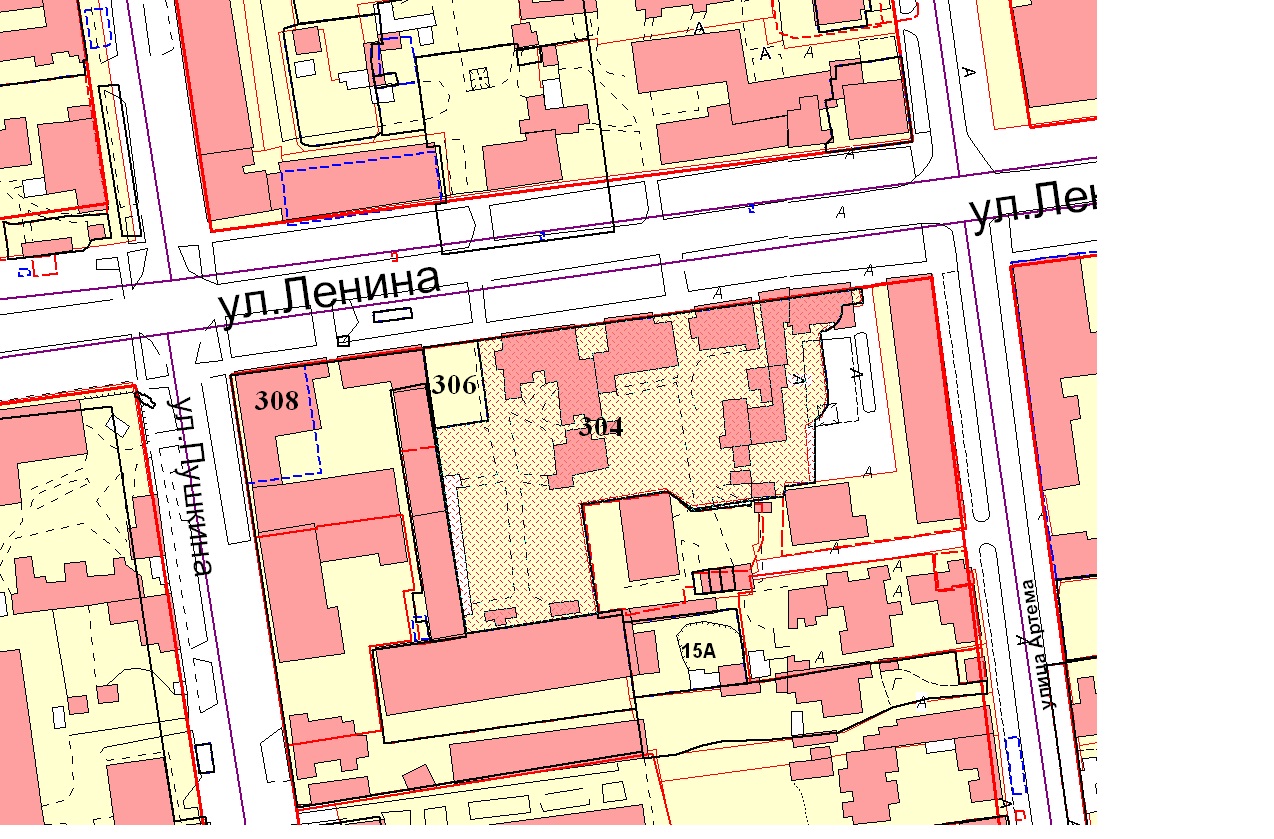 16. Ситуационный план размещения нестационарного торгового объекта на территории города Ставрополя по лоту №16 «Размещение лотка по продаже безалкогольных напитков по адресу: г. Ставрополь, улица Лермонтова, 193».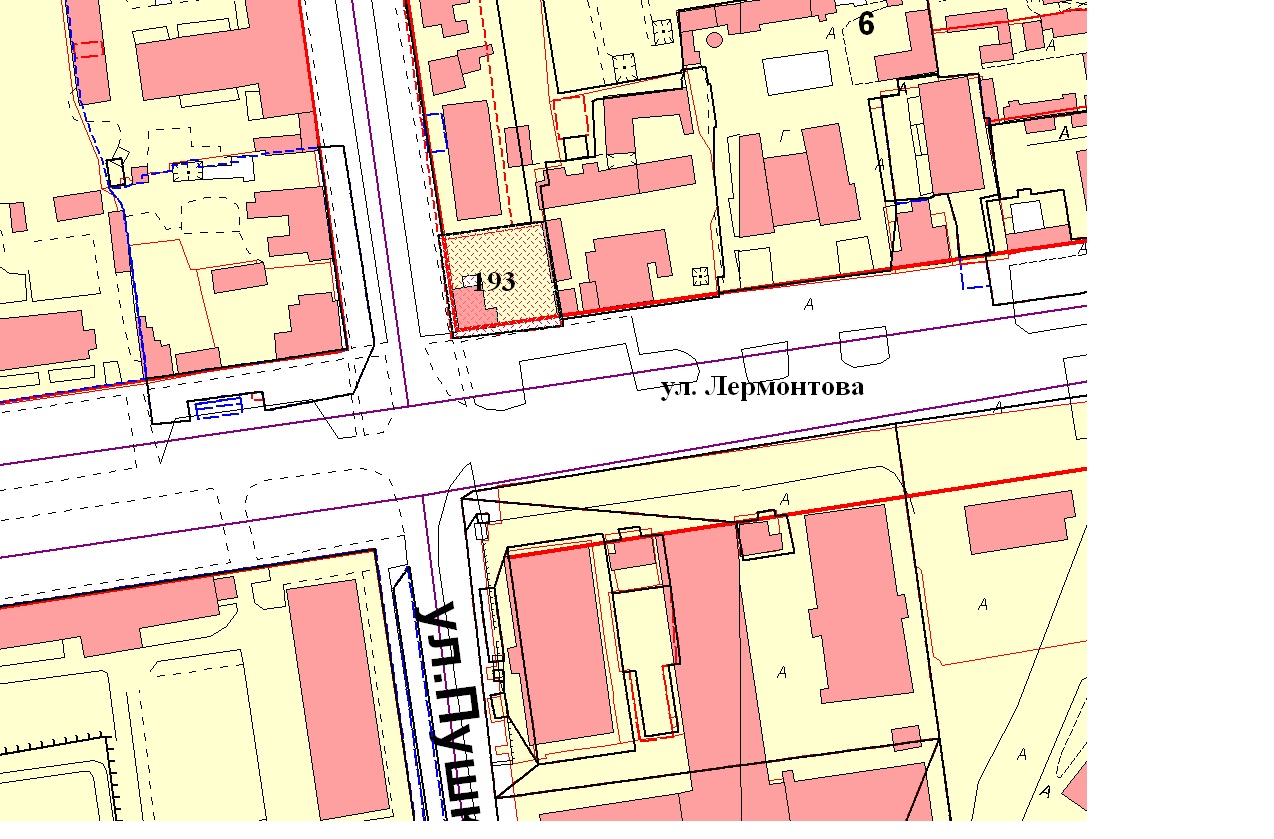 17. Ситуационный план размещения нестационарного торгового объекта на территории города Ставрополя по лоту № 17 «Размещение лотка по продаже безалкогольных напитков по адресу: г. Ставрополь, улица Ломоносова, 23».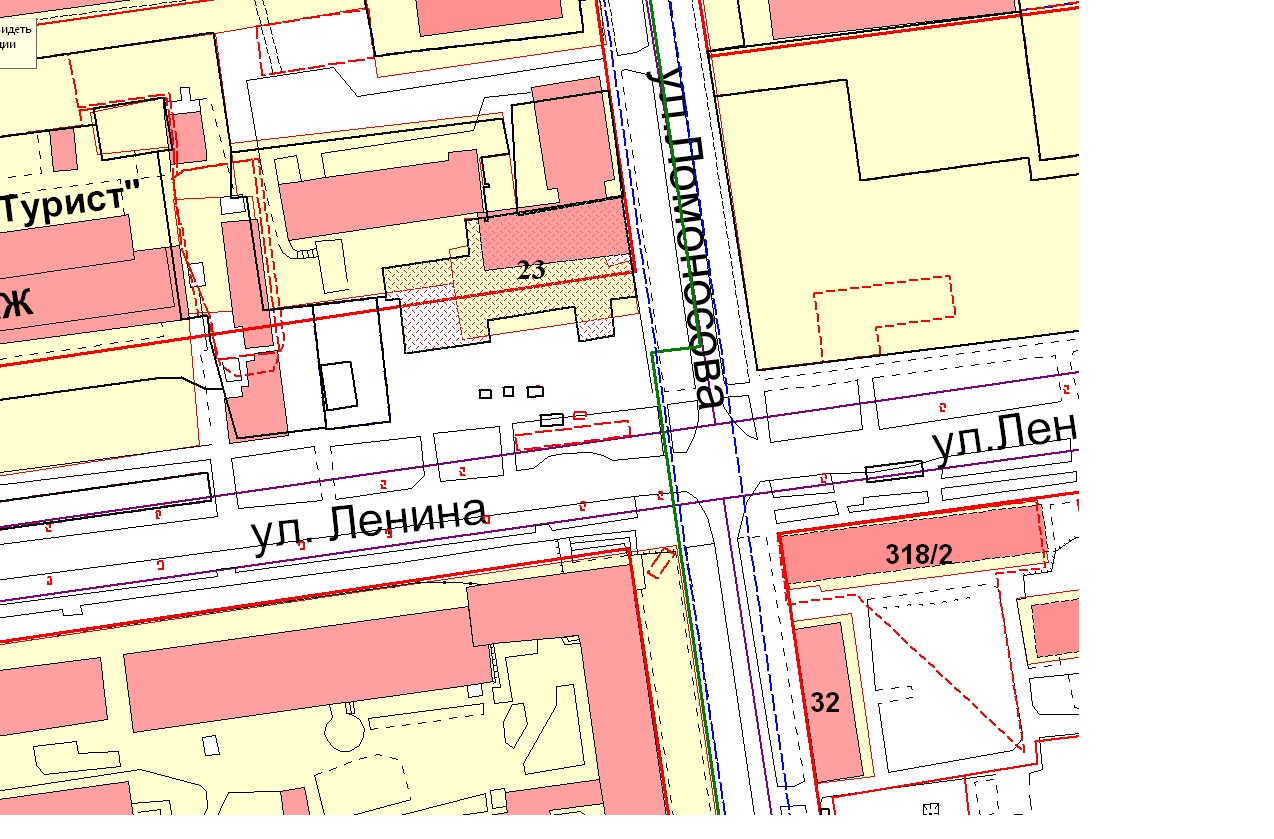 18. Ситуационный план размещения нестационарного торгового объекта на территории города Ставрополя по лоту № 18 «Размещение лотка по продаже безалкогольных напитков по адресу: г. Ставрополь, улица Мира, 280»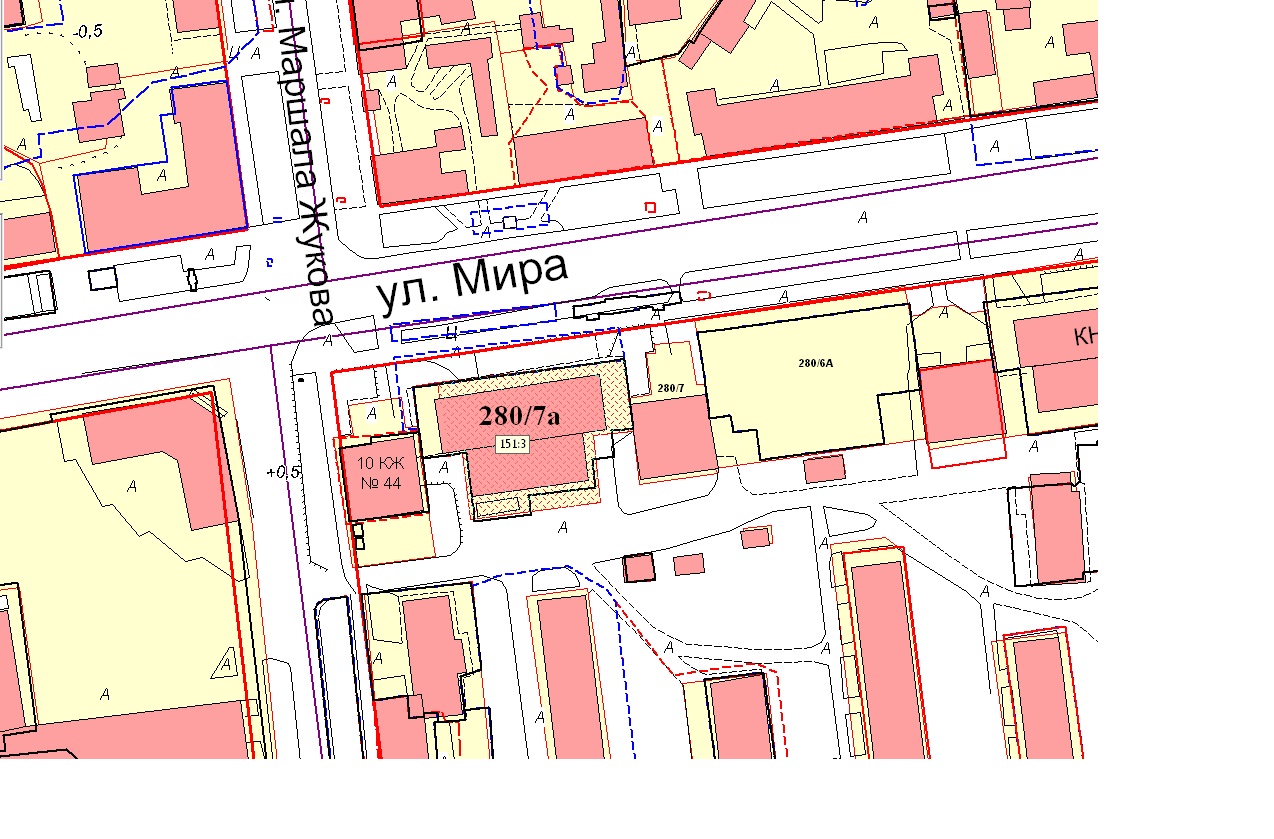 19. Ситуационный план размещения нестационарного торгового объекта на территории города Ставрополя по лоту № 19 «Размещение лотка по продаже безалкогольных напитков по адресу: г. Ставрополь, улица Мира, 280/5 а».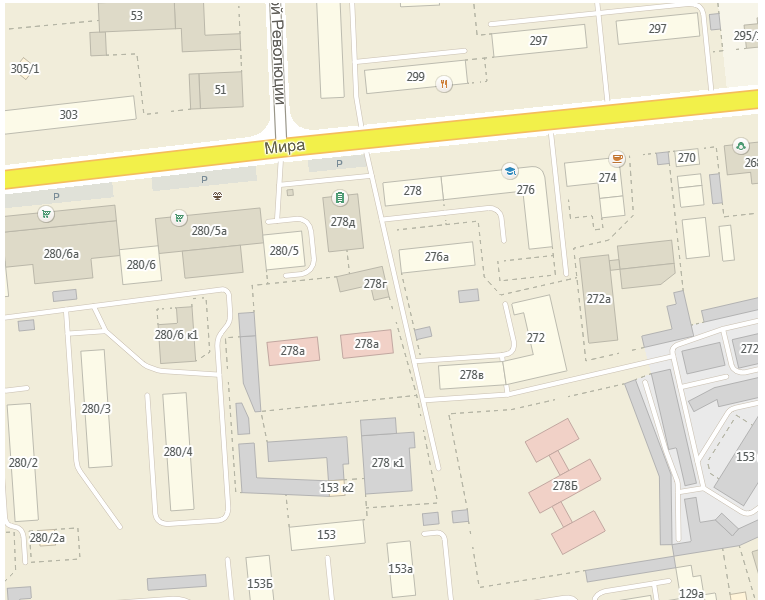 20. Ситуационный план размещения нестационарного торгового объекта на территории города Ставрополя по лоту № 20 «Размещение лотка по продаже безалкогольных напитков по адресу: г. Ставрополь, улица Мира, 286».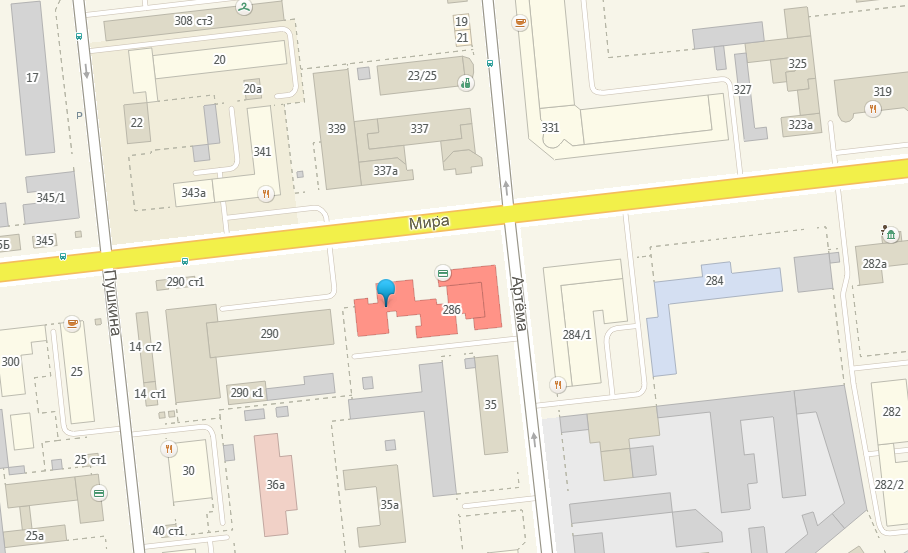 21. Ситуационный план размещения нестационарного торгового объекта на территории города Ставрополя по лоту № 21 «Размещение лотка по продаже безалкогольных напитков по адресу: г. Ставрополь, улица Мира, 290».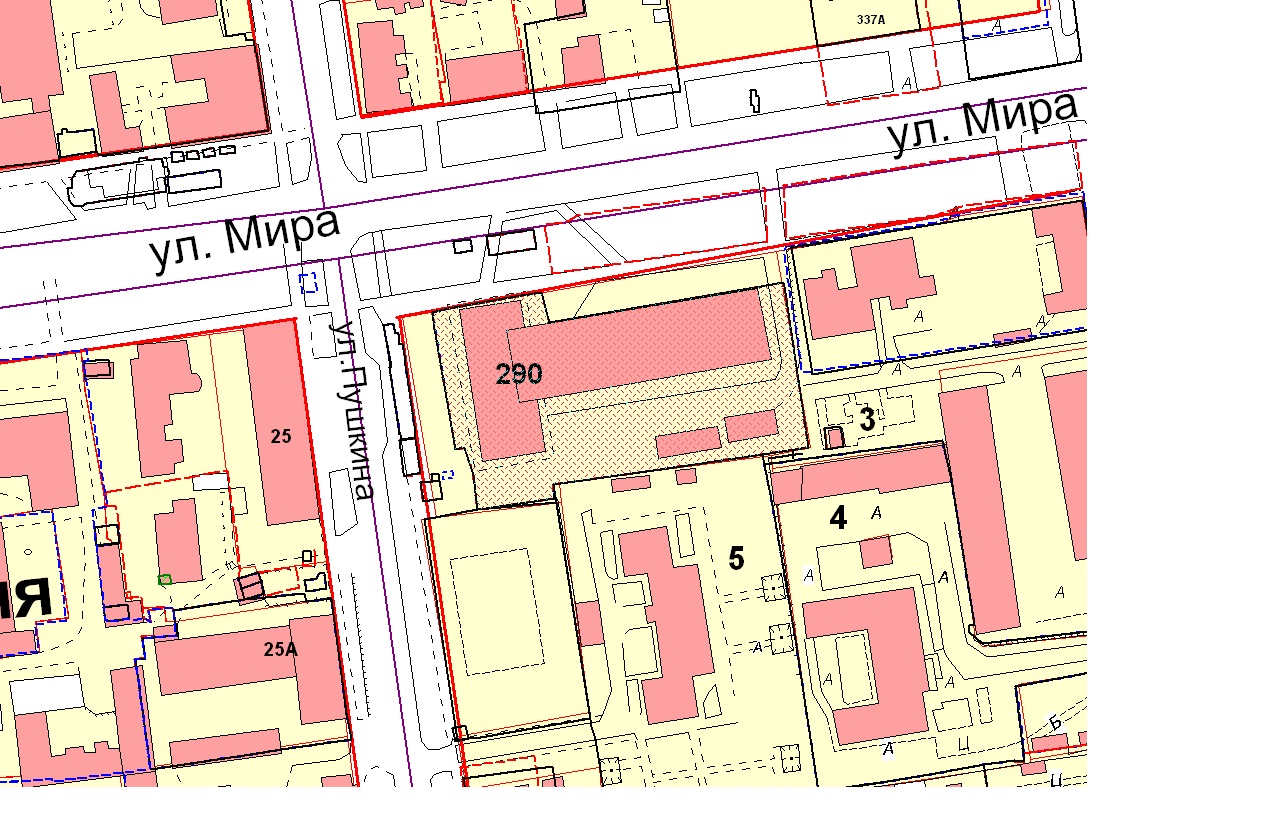 22. Ситуационный план размещения нестационарного торгового объекта на территории города Ставрополя по лоту № 22 «Размещение лотка по продаже безалкогольных напитков по адресу: г. Ставрополь, улица Мира, 311».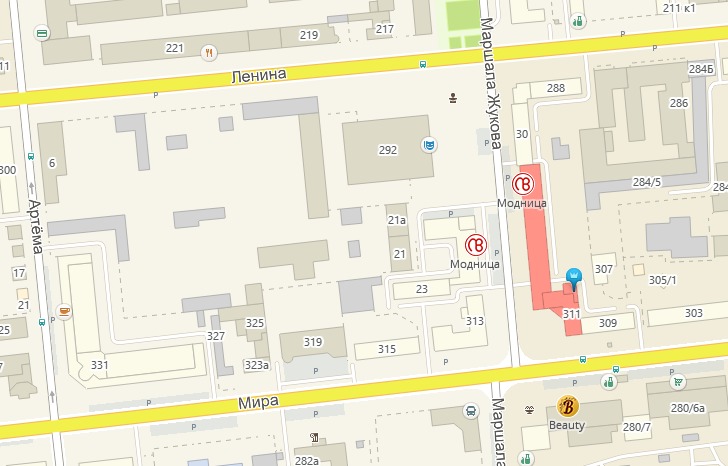 23. Ситуационный план размещения нестационарного торгового объекта на территории города Ставрополя по лоту № 23 «Размещение лотка по продаже безалкогольных напитков по адресу: г. Ставрополь, улица М. Морозова, 8».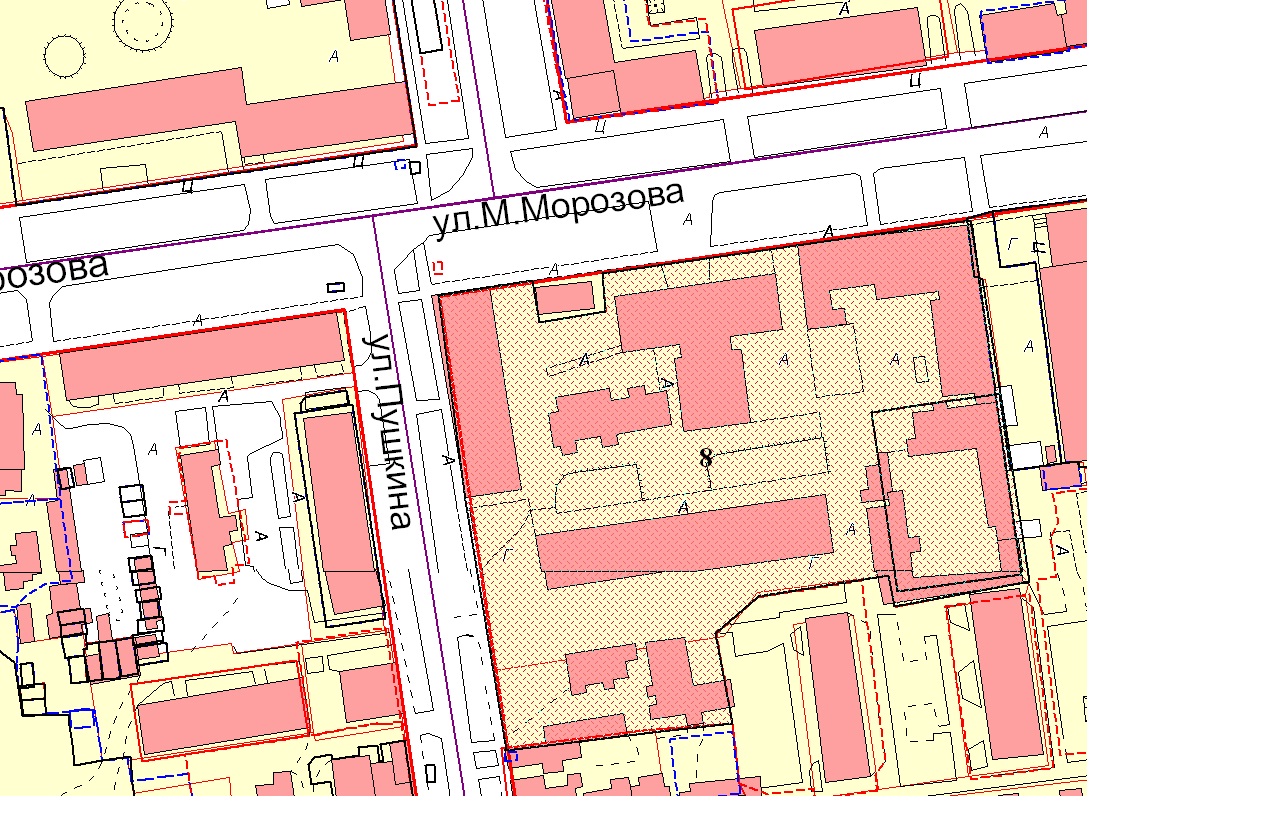 24. Ситуационный план размещения нестационарного торгового объекта на территории города Ставрополя по лоту № 24 «Размещение лотка по продаже безалкогольных напитков по адресу: г. Ставрополь, улица Серова, 466».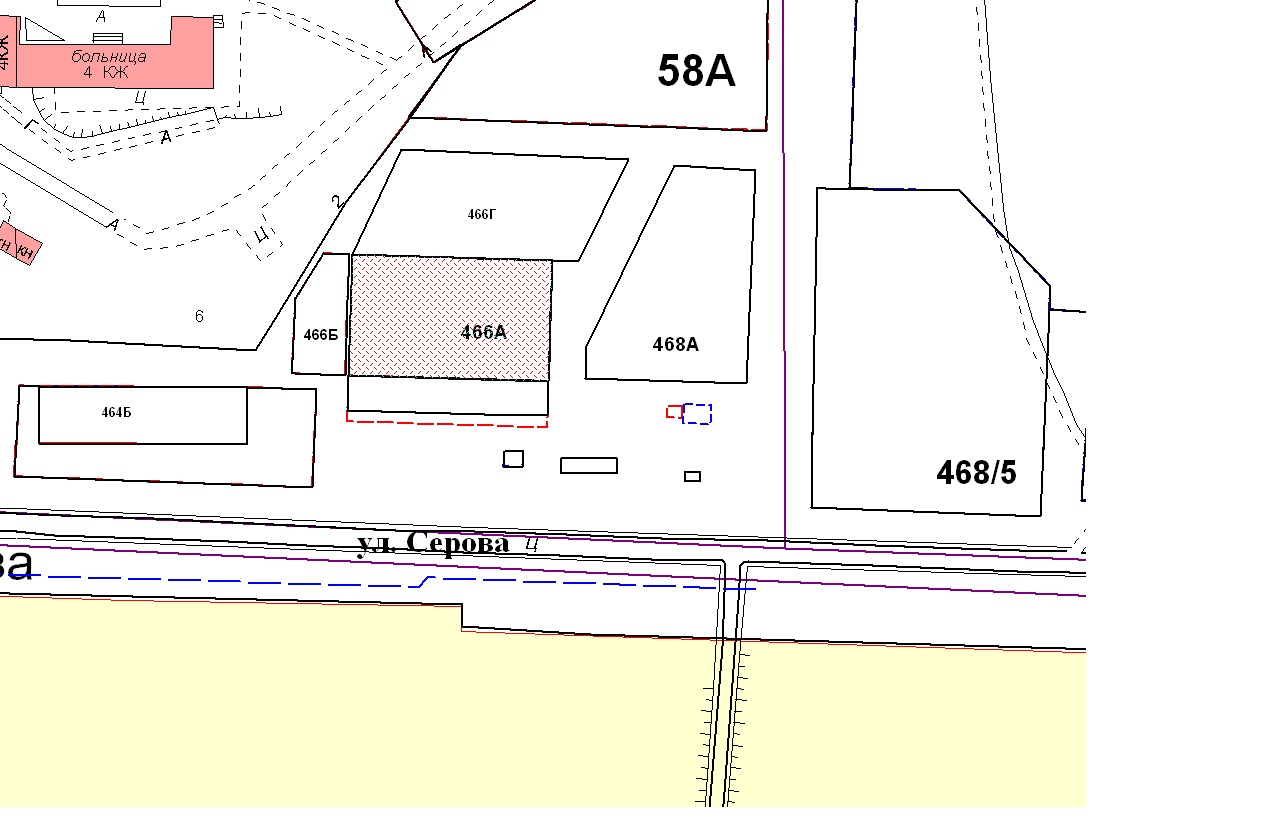 25. Ситуационный план размещения нестационарного торгового объекта на территории города Ставрополя по лоту № 25 «Размещение лотка по продаже безалкогольных напитков по адресу: г. Ставрополь, улица Серова, 480».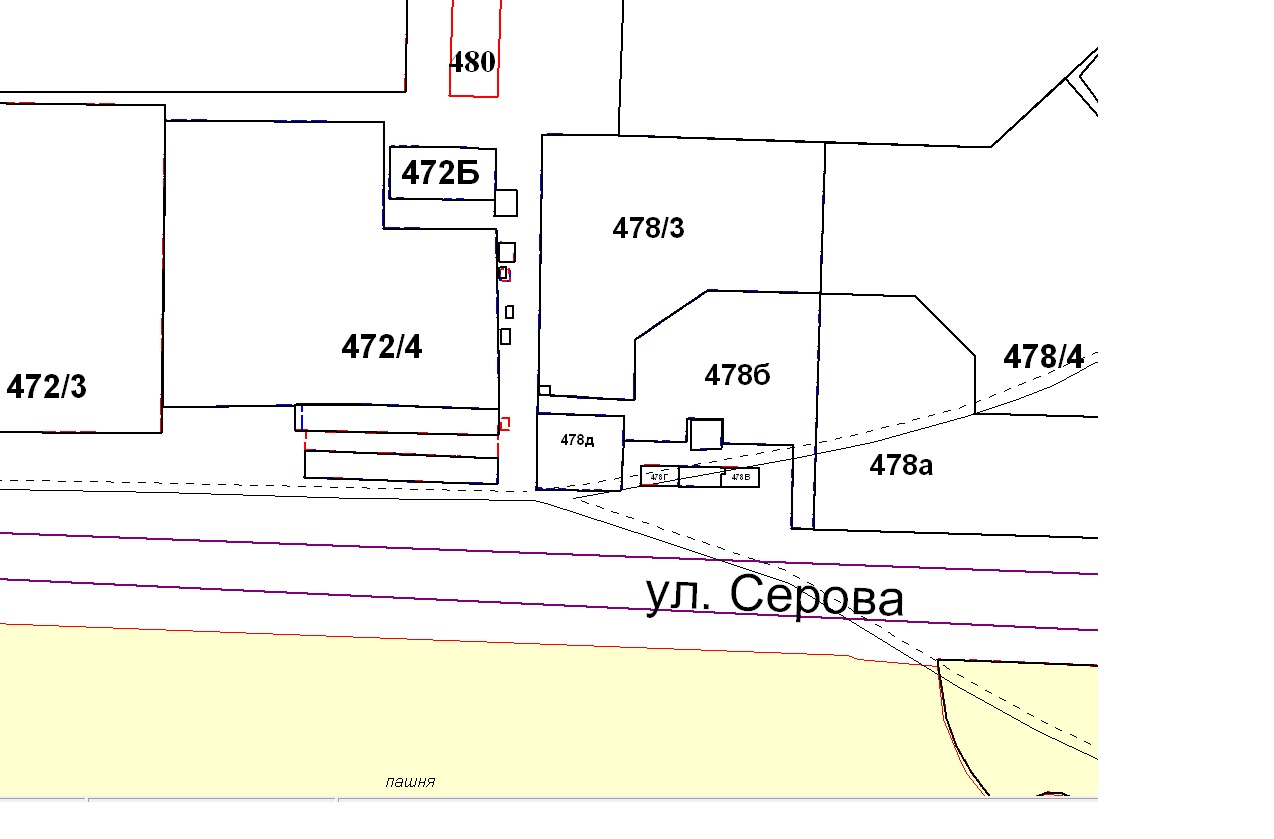 Раздел II. Типовая форма архитектурно-строительного решения нестационарного торгового объекта – лотка по продаже безалкогольных напитков.1. Типовая форма архитектурно-строительного решения нестационарного торгового объекта на территории города Ставрополя по лоту № 1 «Размещение лотка по продаже безалкогольных напитков по адресу: г. Ставрополь, проезд Черняховского, 3».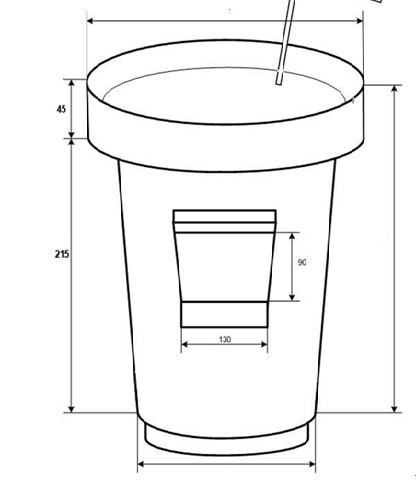 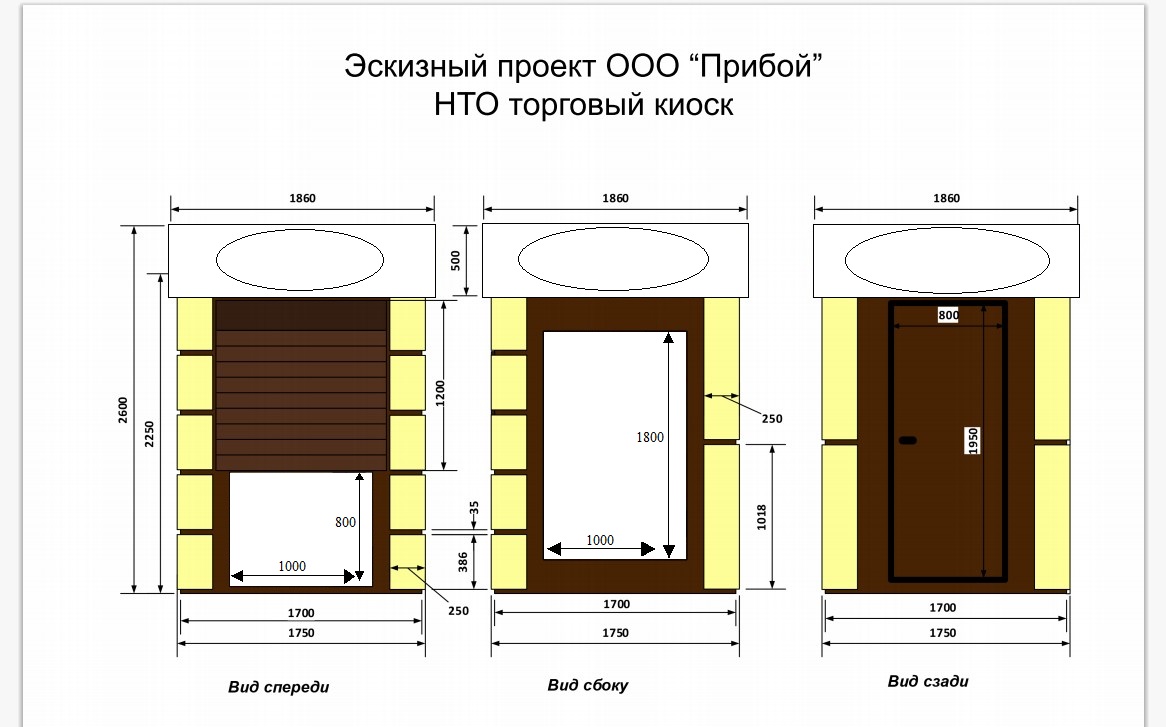 2. Типовая форма архитектурно-строительного решения нестационарного торгового объекта на территории города Ставрополя по лоту № 2 «Размещение лотка по продаже безалкогольных напитков по адресу: г. Ставрополь, Старомарьевское шоссе, 7».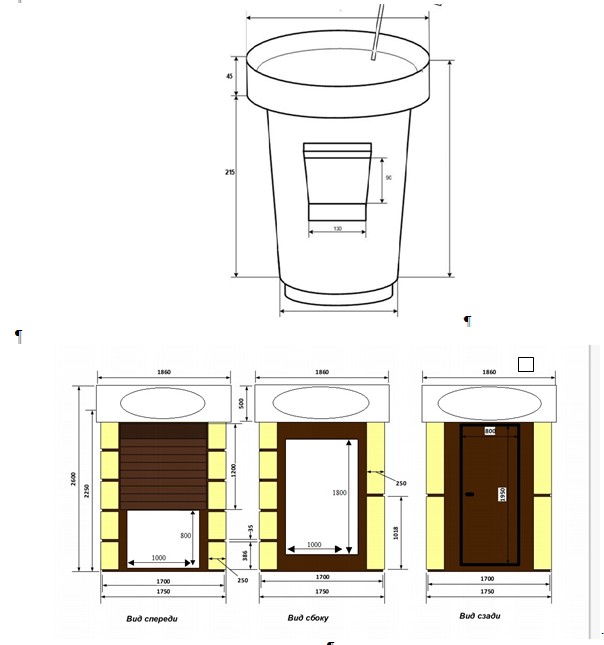 3. Типовая форма архитектурно-строительного решения нестационарного торгового объекта на территории города Ставрополя по лоту № 3 «Размещение лотка по продаже безалкогольных напитков по адресу: г. Ставрополь, Старомарьевское шоссе, 30».4. Типовая форма архитектурно-строительного решения нестационарного торгового объекта на территории города Ставрополя по лоту № 4 «Размещение лотка по продаже безалкогольных напитков по адресу: г. Ставрополь, Старомарьевское шоссе, 40».5. Типовая форма архитектурно-строительного решения нестационарного торгового объекта на территории города Ставрополя по лоту № 5 «Размещение лотка по продаже безалкогольных напитков по адресу: г. Ставрополь, улица Артема, 3».6. Типовая форма архитектурно-строительного решения нестационарного торгового объекта на территории города Ставрополя по лоту № 6 «Размещение лотка по продаже безалкогольных напитков по адресу: г. Ставрополь, улица Артема, 18».7. Типовая форма архитектурно-строительного решения нестационарного торгового объекта на территории города Ставрополя по лоту № 7«Размещение лотка по продаже безалкогольных напитков по адресу: г. Ставрополь, улица Голенева, 69».8. Типовая форма архитектурно-строительного решения нестационарного торгового объекта на территории города Ставрополя по лоту № 8 «Размещение лотка по продаже безалкогольных напитков по адресу: г. Ставрополь, улица Дзержинского, 114».9. Типовая форма архитектурно-строительного решения нестационарного торгового объекта на территории города Ставрополя по лоту № 9 «Размещение лотка по продаже безалкогольных напитков по адресу: г. Ставрополь, улица Дзержинского, 154».10. Типовая форма архитектурно-строительного решения нестационарного торгового объекта на территории города Ставрополя по лоту № 10 «Размещение лотка по продаже безалкогольных напитков по адресу: г. Ставрополь, улица Ленина, 108».11. Типовая форма архитектурно-строительного решения нестационарного торгового объекта на территории города Ставрополя по лоту № 11 «Размещение лотка по продаже безалкогольных напитков по адресу: г. Ставрополь, улица Ленина, 127».12. Типовая форма архитектурно-строительного решения нестационарного торгового объекта на территории города Ставрополя по лоту № 12 «Размещение лотка по продаже безалкогольных напитков по адресу: г. Ставрополь, улица Ленина, 211».13. Типовая форма архитектурно-строительного решения нестационарного торгового объекта на территории города Ставрополя по лоту № 13 «Размещение лотка по продаже безалкогольных напитков по адресу: г. Ставрополь,  улица Ленина, 251».14. Типовая форма архитектурно-строительного решения нестационарного торгового объекта на территории города Ставрополя по лоту № 14 «Размещение лотка по продаже безалкогольных напитков по адресу: г. Ставрополь, улица Ленина, 291».15. Типовая форма архитектурно-строительного решения нестационарного торгового объекта на территории города Ставрополя по лоту № 15 «Размещение лотка по продаже безалкогольных напитков по адресу: г. Ставрополь, улица Ленина, 308».16. Типовая форма архитектурно-строительного решения нестационарного торгового объекта на территории города Ставрополя по лоту №16 «Размещение лотка по продаже безалкогольных напитков по адресу: г. Ставрополь, улица Лермонтова, 193».17. Типовая форма архитектурно-строительного решения нестационарного торгового объекта на территории города Ставрополя по лоту № 17 «Размещение лотка по продаже безалкогольных напитков по адресу: г. Ставрополь, улица Ломоносова, 23».18. Типовая форма архитектурно-строительного решения нестационарного торгового объекта на территории города Ставрополя по лоту № 18 «Размещение лотка по продаже безалкогольных напитков по адресу: г. Ставрополь, улица Мира, 280/5 а»19. Типовая форма архитектурно-строительного решения нестационарного торгового объекта на территории города Ставрополя по лоту № 19 «Размещение лотка по продаже безалкогольных напитков по адресу: г. Ставрополь, улица Мира, 280/7 а».20. Типовая форма архитектурно-строительного решения нестационарного торгового объекта на территории города Ставрополя по лоту № 20 «Размещение лотка по продаже безалкогольных напитков по адресу: г. Ставрополь, улица Мира, 286».21. Типовая форма архитектурно-строительного решения нестационарного торгового объекта на территории города Ставрополя по лоту № 21 «Размещение лотка по продаже безалкогольных напитков по адресу: г. Ставрополь, улица Мира, 290».22. Типовая форма архитектурно-строительного решения нестационарного торгового объекта на территории города Ставрополя по лоту № 22 «Размещение лотка по продаже безалкогольных напитков по адресу: г. Ставрополь, улица Мира, 311».23. Типовая форма архитектурно-строительного решения нестационарного торгового объекта на территории города Ставрополя по лоту № 23 «Размещение лотка по продаже безалкогольных напитков по адресу: г. Ставрополь, улица М. Морозова, 8».24. Типовая форма архитектурно-строительного решения нестационарного торгового объекта на территории города Ставрополя по лоту № 24 «Размещение лотка по продаже безалкогольных напитков по адресу: г. Ставрополь, улица Серова, 466».25. Типовая форма архитектурно-строительного решения нестационарного торгового объекта на территории города Ставрополя по лоту № 25 «Размещение лотка по продаже безалкогольных напитков по адресу: г. Ставрополь, улица Серова, 480».Раздел III. Спецификации внешнего вида нестационарного торгового объекта – лотка по продаже безалкогольных напитков.1.Вариант: Спецификация внешнего вида нестационарного торгового объекта – лотка по продаже безалкогольных напитков2.Вариант: Спецификация внешнего вида нестационарного торгового объекта – лотка по продаже безалкогольных напитков.3.Вариант: Спецификация внешнего вида нестационарного торгового объекта – лотка по продаже безалкогольных напитков№ п/пНаименование Требования к техническим характеристикам, функциональным характеристикам 1.Лоток Форма: перевернутый усеченный конус, диаметром основания не менее 1600 мм.Масса: не более 250 кг.Размеры (Ш*В*Г): не более 2240 мм.*2600 мм.*2240 мм.Корпус: стеклопластик, ударопрочный, металл.Производительность: более 2 доз/мин.Загрузка одноразовых стаканов не менее 600 шт.Ассортимент (количество напитков) не менее 2 видов.Наличие оборудования для охлаждения напитков производительностью не менее 90 л/час.Должна быть в наличии система контроля за работой торговой точки.Корпус торгового объекта должен быть не менее чем на 80% желтого цвета, а также должен быть брендован производителем продукции.№ п/пНаименование Требования к техническим характеристикам, функциональным характеристикам 1.Лоток Форма: округлая.Масса: не более 150 кг.Размеры (Ш*В*Г): не более 2580 мм. *2100 мм. *1940 мм.Корпус: стеклопластик, ударопрочный, металл.Производительность: более 2 доз/мин.Загрузка одноразовых стаканов не менее 600 шт.Ассортимент (количество напитков) не менее 2 видов.Наличие оборудования для охлаждения напитков производительностью не менее 100 л/час.Должна быть в наличии система контроля за работой торговой точки.Корпус торгового объекта должен быть не менее чем на 80% желтого цвета, а также должен быть брендован производителем продукции.№ п/пНаименование Требования к техническим характеристикам, функциональным характеристикам 1.Лоток Конструктив: металлический каркас, стеновой заполнитель (сэндвич-панели).Наименования: надпись оформляется нанесением печати или фрезеровкой (по эскизу)Цветовой решение: в соответствии с окружающей застройкой, цвет панелей по шкале RAL. Оконный проем 1,2х1м – ролставня.Размеры2600х1860Пол – фанера, поликарбонат 4 ммДекор – ПВХ панель 400 мм, толщина 20 ммДверной проем 1-2,1 м